Кулыгина Елена Ивановнапреподаватель специальных дисциплинТОГАПОУ «Промышленно-технологический колледж»г. Мичуринск, Тамбовская областьНаименование предмета: ОП 04. Основы технологии общестроительных работТема: Здания и сооруженияЦель: закрепить теоретические знания архитектурно-конструктивных элементов зданий и сооруженийЗадача: формирование знаний основ общестроительных работЗадание: ответить на контрольные вопросы; подписать элементы здания, обозначенные цифрамиФорма отчета: работу оформить в тетрадиКонтрольная работа №11. Разделите предложенные элементы здания на группы: фундамент; ступени; лестничная клетка; перегородки; кирпичи; подвал; перекрытия; плиты; этаж; фундаментные блоки; чердак; лестницы; подъезд; крыша; окно; мансарда; дверь, веранда.  	а) объемно-планировочные элементы здания;	б) конструктивные элементы;	в) мелкие элементы.2. Какие типы этажей вы знаете, перечислить (6 наименований этажей)?3. Какие виды нагрузок, действующих на здание, вы знаете, перечислить и привести примеры?4. Как по назначению делятся все конструктивные элементы здания?5. Каково основное назначение отмостки, устраиваемой по периметру здания?6. Дать определение фундамента.7. Как по степени приходящейся нагрузки можно разделить все стены здания?8. Какую функцию в здании выполняют перегородки?9. Какие функции в здании выполняют перекрытия, и какие виды перекрытий (по месту их расположения) вы знаете?10. Какой элемент скатной крыши выполняет основную несущую функцию?11. Какую функцию в здании выполняет лестница?12. Какие элементы здания обозначены цифрами?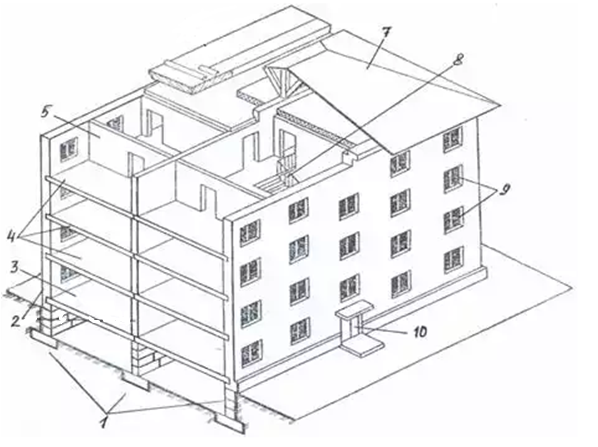 Ключи.Критерии оценкиоценка «отлично» выставляется студенту, при выполнении 100% заданий оценка «хорошо» выставляется студенту, при выполнении 75% заданий, но при обязательном правильном ответе на 1 и 12 вопросы оценка «удовлетворительно» выставляется студенту, при выполнении 50% заданий, но при обязательном правильном ответе на 12 вопросоценка «неудовлетворительно» выставляется студенту, при выполнении  менее 50% заданий Литература.И.П. Журавлев, П.А. Лапшин Каменщик: Учебное пособие для учащихся лицеев и училищ. – Ростов н/Д: Феникс, 2004. – 416 с.Н.П. Вильчик. Архитектура зданий: Учебник. – М.: ИНФРА-М, 2008. – 303 с.Г.К.Соколов. Технология и организация строительства: учебник для студ. сред. проф. образования – М.: Издательский центр «Академия», 2008. – 528 с.И.И. Ищенко Технология каменных и монтажных работ, М., Высшая школа, 1998. – 478с.В.И. Сетков Строительство. Введение в специальность: учеб. пособие для студ. проф. образования – М.: Издательский центр «Академия», 2009. – 176 с.Лариса Александровна Бурлуцкая Большая книга по планированию дома: электрон. ресурс // http://thelib.ru/books/larisa_burluckaya/bolshaya_kniga_po _planirovaniyu_doma-read.html№ вопросаЭталон ответов1а) – лестничная клетка; подвал; этаж; чердак; подъезд; мансарда; верандаб) – фундамент; перегородка; перекрытия; лестница; крыша; окно; дверьв) – ступени; кирпичи; плиты; фундаментные блоки2подвал; технический; надземный; цокольный; чердак; мансардный3постоянные (от собственной массы конструкций здания; давление грунта);длительно действующие временные нагрузки (от оборудования; перегородок);кратковременные (от людей, мебели, снега, ветра)4несущие; ограждающие; совмещающие обе функции5защита фундамента от проникновения поверхностных вод6подземная конструкция, воспринимающая всю нагрузку от здания и передающая, и распределяющая ее на грунт 7несущие; самонесущие; ненесущие (навесные)8разделяют внутреннее пространство на отдельные помещения в пределах одного этажа 9совмещают ограждающие и несущие функции и разделяют здание на этажи; бывают – междуэтажные; нижние; надподвальные; чердачные10стропила11сообщение между этажами121 – фундамент; 2 – наружная несущая стена; 3 – надподвальное перекрытие;4 – междуэтажные перекрытия; 5 – перегородка; 6 – внутренняя несущая стена; 7 – кровля; 8 – лестница; 9 – окна; 10 – входная дверь